РОССИЙСКАЯ ФЕДЕРАЦИЯФЕДЕРАЛЬНЫЙ ЗАКОНО ПРОБАЦИИ В РОССИЙСКОЙ ФЕДЕРАЦИИПринятГосударственной Думой25 января 2023 годаОдобренСоветом Федерации1 февраля 2023 годаГлава 1. Основные положенияСтатья 1. Предмет регулирования настоящего Федерального законаНастоящий Федеральный закон регулирует общественные отношения, возникающие в сфере организации и функционирования пробации в Российской Федерации, в том числе определяет цели, задачи и принципы пробации, правовое положение лиц, в отношении которых применяется пробация, направления деятельности и полномочия субъектов пробации в Российской Федерации.Статья 2. Правовая основа регулирования общественных отношений в сфере пробацииПравовую основу регулирования общественных отношений в сфере пробации составляют Конституция Российской Федерации, общепризнанные принципы и нормы международного права, международные договоры Российской Федерации, настоящий Федеральный закон, другие федеральные законы, нормативные правовые акты Президента Российской Федерации, нормативные правовые акты Правительства Российской Федерации, нормативные правовые акты федеральных органов исполнительной власти, законы и иные нормативные правовые акты субъектов Российской Федерации, содержащие нормы, регулирующие отношения в сфере реализации прав осужденных и лиц, отбывших уголовные наказания.Статья 3. Принципы пробацииПробация осуществляется на основе следующих принципов:1) приоритет прав и законных интересов человека и гражданина;2) гуманизм;3) соблюдение законности;4) рациональность применения мер принуждения, мер исправительного, социального и иного характера и мер стимулирования правопослушного поведения;5) учет индивидуальных особенностей, обстоятельств и потребностей;6) открытость (прозрачность);7) преемственность, непрерывность, добровольность при применении пробации.Статья 4. Цели и задачи пробации1. Целями пробации являются коррекция социального поведения, ресоциализация, социальная адаптация и социальная реабилитация лиц, в отношении которых применяется пробация, предупреждение совершения ими новых преступлений.2. Задачами пробации являются создание условий для оказания помощи лицам, в отношении которых применяется пробация, в вопросах восстановления социальных связей, востребованности профессиональных навыков и трудоустройства, обеспечения жильем, получения образования, реализации права на социальное обслуживание, получения медицинской, психологической и юридической помощи в соответствии с законодательством Российской Федерации, обеспечение гарантий защиты прав и свобод человека и гражданина.Статья 5. Основные понятия, используемые в настоящем Федеральном законе1. Для целей настоящего Федерального закона используются следующие основные понятия:1) пробация - совокупность мер, применяемых в отношении осужденных, лиц, которым назначены иные меры уголовно-правового характера, и лиц, освобожденных из учреждений, исполняющих наказания в виде принудительных работ или лишения свободы, которые оказались в трудной жизненной ситуации, в том числе ресоциализация, социальная адаптация и социальная реабилитация, защита прав и законных интересов указанных лиц;2) исполнительная пробация - вид пробации, представляющий собой совокупность мер, применяемых уголовно-исполнительными инспекциями в отношении лиц, находящихся в трудной жизненной ситуации, при исполнении наказаний, не связанных с изоляцией осужденных от общества (за исключением осужденных к штрафу, назначенному в качестве основного наказания, и принудительным работам), и иных мер уголовно-правового характера;3) пенитенциарная пробация - вид пробации, применяемый в отношении осужденных в учреждениях, исполняющих наказания в виде принудительных работ или лишения свободы, представляющий собой совокупность мер, направленных на исправление осужденных, а также на подготовку осужденных, отбывающих наказания в виде принудительных работ или лишения свободы, к освобождению из указанных учреждений;4) постпенитенциарная пробация - вид пробации, применяемый в отношении лиц, освободившихся из учреждений, исполняющих наказания в виде принудительных работ или лишения свободы, и оказавшихся в трудной жизненной ситуации, представляющий собой совокупность мер, направленных на ресоциализацию, социальную адаптацию и социальную реабилитацию;5) ресоциализация - комплекс мер социально-экономического, педагогического, правового характера, осуществляемых субъектами профилактики правонарушений в соответствии с их компетенцией и лицами, участвующими в профилактике правонарушений, в целях реинтеграции в общество лиц, освобожденных из учреждений, исполняющих наказания в виде принудительных работ или лишения свободы, и (или) лиц, которым назначены иные меры уголовно-правового характера;6) социальная адаптация - комплекс мероприятий, направленных на оказание лицам, в отношении которых применяется пробация, содействия в трудовом и бытовом устройстве, а также иной помощи в целях стимулирования правопослушного поведения;7) социальная реабилитация - комплекс мероприятий по восстановлению утраченных социальных связей и функций лицами, в отношении которых применяется пробация;8) лица, в отношении которых применяется пробация, - осужденные, лица, которым назначены иные меры уголовно-правового характера, и лица, освободившиеся из учреждений, исполняющих наказания в виде принудительных работ или лишения свободы, которые оказались в трудной жизненной ситуации;9) трудная жизненная ситуация - обстоятельство или обстоятельства, которые ухудшают условия жизнедеятельности лиц, в отношении которых применяется пробация, и последствия которых они не могут преодолеть самостоятельно;10) индивидуальная нуждаемость - потребность лиц, в отношении которых применяется пробация, в поддержке, необходимой для преодоления трудной жизненной ситуации;11) индивидуальная программа ресоциализации, социальной адаптации и социальной реабилитации (далее - индивидуальная программа) - документ, включающий в себя меры правового и иного характера, направленные на ресоциализацию, социальную адаптацию и социальную реабилитацию, применяемые в отношении конкретного лица в зависимости от обстоятельств, характеристики его личности и его индивидуальной нуждаемости, а также сроки применения таких мер;12) центр пробации - специализированная организация, создаваемая в целях оказания помощи лицам, в отношении которых применяется постпенитенциарная пробация, в том числе в предоставлении временного места пребывания;13) единый реестр лиц, в отношении которых применяется пробация, - государственная информационная система, содержащая информацию о видах, сроках, результатах реализации мероприятий пробации, лицах, в отношении которых применяется пробация, об их индивидуальных программах, индивидуальной нуждаемости, оказанных мерах социальной помощи, отказах от применения пробации, иную информацию, относящуюся к сфере пробации.2. Иные понятия, используемые в настоящем Федеральном законе, применяются в значениях, определенных законодательными актами Российской Федерации.Глава 2. Субъекты пробации и их полномочияСтатья 6. Субъекты пробации1. Субъектами пробации являются:1) федеральные органы исполнительной власти;2) органы государственной власти субъектов Российской Федерации;3) учреждения уголовно-исполнительной системы;4) государственные учреждения службы занятости населения;5) организации социального обслуживания.2. Органы местного самоуправления вправе участвовать в процедурах пробации во взаимодействии с субъектами пробации.3. В целях осуществления мероприятий ресоциализации, социальной адаптации и социальной реабилитации лиц, в отношении которых применяется пробация, могут привлекаться коммерческие и некоммерческие, в том числе религиозные, социально ориентированные некоммерческие организации, организации и общественные объединения, негосударственные (коммерческие и некоммерческие) организации социального обслуживания, предоставляющие социальные услуги, организации, осуществляющие образовательную деятельность, научные, медицинские организации, индивидуальные предприниматели, в том числе на основании соглашений, заключенных с субъектами пробации, общественные наблюдательные комиссии, а также граждане.Статья 7. Полномочия в сфере пробации федеральных органов исполнительной власти1. Федеральный орган исполнительной власти, осуществляющий функции по выработке и реализации государственной политики и нормативно-правовому регулированию в сфере исполнения уголовных наказаний, является субъектом пробации, к полномочиям которого относятся:1) нормативно-правовое регулирование в сфере пробации, в том числе определение порядка осуществления прав и исполнения обязанностей учреждений, исполняющих наказания в виде принудительных работ или лишения свободы, и уголовно-исполнительных инспекций в сфере пробации;2) утверждение правил организации деятельности центров пробации;3) мониторинг в пределах компетенции практики применения законодательства Российской Федерации в сфере пробации.2. Федеральный орган исполнительной власти, осуществляющий правоприменительные функции, функции по контролю и надзору в сфере исполнения уголовных наказаний в отношении осужденных, является субъектом пробации, к полномочиям которого относятся:1) организация взаимодействия территориальных органов федерального органа исполнительной власти, осуществляющего правоприменительные функции, функции по контролю и надзору в сфере исполнения уголовных наказаний в отношении осужденных, с территориальными органами других федеральных органов исполнительной власти, органами государственной власти субъектов Российской Федерации, органами местного самоуправления, а также с общественными объединениями и религиозными организациями, гражданами;2) контроль деятельности учреждений, исполняющих наказания в виде принудительных работ или лишения свободы, и уголовно-исполнительных инспекций в сфере пробации;3) обеспечение взаимодействия учреждений, исполняющих наказания в виде принудительных работ или лишения свободы, и уголовно-исполнительных инспекций в сфере пробации с органами, учреждениями и организациями, являющимися субъектами пробации;4) ведение единого реестра лиц, в отношении которых применяется пробация;5) утверждение порядка ведения и ведение статистического учета в сфере пробации.3. Федеральный орган исполнительной власти, осуществляющий функции по выработке и реализации государственной политики и нормативно-правовому регулированию в сфере внутренних дел, является субъектом пробации, к полномочиям которого относится обеспечение взаимодействия органов внутренних дел с уголовно-исполнительными инспекциями по вопросам применения исполнительной и постпенитенциарной пробации.4. Федеральный орган исполнительной власти, осуществляющий функции по выработке и реализации государственной политики и нормативно-правовому регулированию в сфере труда, занятости населения и социальной защиты населения, является субъектом пробации, к полномочиям которого относятся:1) координация деятельности, осуществляемой в сфере постпенитенциарной пробации органами исполнительной власти субъектов Российской Федерации при предоставлении государственных услуг в сфере занятости и социальной защиты (обслуживания) населения, в том числе в части предоставления социальных услуг лицам, освобожденным из учреждений, исполняющих наказания в виде принудительных работ или лишения свободы, и оказавшимся в трудной жизненной ситуации;2) утверждение по согласованию с федеральным органом исполнительной власти, осуществляющим функции по выработке и реализации государственной политики и нормативно-правовому регулированию в сфере исполнения уголовных наказаний, типового соглашения о взаимодействии учреждений, исполняющих наказания в виде принудительных работ или лишения свободы, и уголовно-исполнительных инспекций с органами службы занятости населения при осуществлении деятельности в сфере постпенитенциарной пробации;3) формирование в пределах компетенции официальной статистической информации в части трудоустройства и предоставления социальных услуг в отношении лиц, освобожденных из учреждений, исполняющих наказания в виде принудительных работ или лишения свободы, и оказавшихся в трудной жизненной ситуации.5. Федеральный орган исполнительной власти, осуществляющий функции по выработке и реализации государственной политики и нормативно-правовому регулированию в сфере общего образования, является субъектом пробации, к полномочиям которого относятся:1) осуществление в пределах компетенции нормативно-правового регулирования в сфере пробации по вопросам получения общего образования, среднего профессионального образования, прохождения профессионального обучения лицами, в отношении которых применяется пробация;2) утверждение по согласованию с федеральным органом исполнительной власти, осуществляющим функции по выработке и реализации государственной политики и нормативно-правовому регулированию в сфере исполнения уголовных наказаний, формы и порядка заключения типового соглашения о порядке взаимодействия образовательных организаций с учреждениями уголовно-исполнительной системы в целях содействия в получении общего образования, среднего профессионального образования, прохождении профессионального обучения лицами, в отношении которых применяется пробация.6. Федеральный орган исполнительной власти, осуществляющий функции по выработке и реализации государственной политики и нормативно-правовому регулированию в сфере здравоохранения, является субъектом пробации, к полномочиям которого относятся:1) осуществление в пределах компетенции нормативно-правового регулирования в сфере пробации по вопросам организации оказания медицинской помощи лицам, в отношении которых применяется пробация;2) координация деятельности органов исполнительной власти субъектов Российской Федерации в сфере охраны здоровья при их информационном взаимодействии с администрациями учреждений, исполняющих наказания в виде принудительных работ или лишения свободы, в отношении освобождаемых от отбывания наказания осужденных, страдающих заболеваниями, представляющими опасность для окружающих, осуществляемом в порядке, предусмотренном Правительством Российской Федерации;3) утверждение по согласованию с федеральным органом исполнительной власти, осуществляющим функции по выработке и реализации государственной политики и нормативно-правовому регулированию в сфере исполнения уголовных наказаний, формы и порядка заключения типового соглашения о взаимодействии органов исполнительной власти субъектов Российской Федерации в сфере охраны здоровья с учреждениями уголовно-исполнительной системы по вопросам применения пробации.Статья 8. Права в сфере пробации органов государственной власти субъектов Российской ФедерацииВ сфере пробации органы государственной власти субъектов Российской Федерации вправе:1) принимать нормативные правовые акты в области содействия занятости населения, ресоциализации, социальной адаптации и социальной реабилитации осужденных и лиц, освобожденных из учреждений, исполняющих наказания в виде принудительных работ или лишения свободы;2) разрабатывать и реализовывать меры по содействию занятости осужденных и лиц, освобожденных из учреждений, исполняющих наказания в виде принудительных работ или лишения свободы;3) осуществлять организацию предоставления социальных услуг лицам, отбывшим уголовные наказания в виде принудительных работ или лишения свободы, и (или) лицам, которым были назначены иные меры уголовно-правового характера, которые оказались в трудной жизненной ситуации, в соответствии с законодательством Российской Федерации в сфере социального обслуживания;4) при разработке и принятии государственных программ (подпрограмм) субъектов Российской Федерации предусматривать мероприятия, направленные на ресоциализацию, социальную адаптацию и социальную реабилитацию осужденных и лиц, освобожденных из учреждений, исполняющих наказания в виде принудительных работ или лишения свободы;5) разрабатывать и реализовывать меры по экономическому стимулированию работодателей, трудоустраивающих осужденных и лиц, освобожденных из учреждений, исполняющих наказания в виде принудительных работ или лишения свободы.Статья 9. Полномочия в сфере пробации государственных учреждений службы занятости населенияГосударственные учреждения службы занятости населения являются субъектами пробации, к полномочиям которых относятся:1) содействие в трудоустройстве лицам, направленным в государственное учреждение службы занятости населения уголовно-исполнительной инспекцией, в соответствии со статьей 7.1-1 Закона Российской Федерации от 19 апреля 1991 года N 1032-I "О занятости населения в Российской Федерации";2) взаимодействие с уголовно-исполнительными инспекциями на основе соглашения о взаимодействии, определяющего порядок информационного обмена, в том числе об имеющихся вакансиях на рынке труда, условиях труда, о заработной плате и квалификационных требованиях к соискателям вакансий, в целях содействия в трудоустройстве лицам, направленным в государственное учреждение службы занятости населения уголовно-исполнительной инспекцией;3) осуществление иных полномочий в сфере пробации, предусмотренных законодательством.Статья 10. Обязанности в сфере пробации организаций социального обслуживанияОрганизации социального обслуживания являются субъектами пробации, обеспечивающими лицам, отбывшим уголовные наказания в виде принудительных работ или лишения свободы, осужденным к наказаниям, не связанным с изоляцией от общества, и (или) которым были назначены иные меры уголовно-правового характера, признанным нуждающимися в социальном обслуживании:1) предоставление социально-бытовых, социально-медицинских, социально-психологических, социально-педагогических, социально-трудовых, социально-правовых и срочных социальных услуг в соответствии с законодательством Российской Федерации о социальном обслуживании, в том числе предоставление временного места проживания;2) содействие в получении медицинской, психологической, педагогической, юридической, социальной помощи, не относящейся к социальным услугам (социальное сопровождение), в соответствии с законодательством Российской Федерации о социальном обслуживании.Глава 3. Исполнительная пробацияСтатья 11. Основные направления деятельности в сфере исполнительной пробации1. Исполнительная пробация применяется к следующим лицам, находящимся в трудной жизненной ситуации:1) осужденным к наказаниям, не связанным с изоляцией от общества (за исключением осужденных к штрафу, назначенному в качестве основного наказания, и принудительным работам);2) освобожденным условно-досрочно от отбывания наказаний в виде лишения свободы или принудительных работ;3) условно осужденным;4) осужденным, которым судом предоставлена отсрочка отбывания наказания;5) осужденным, которым назначено основное наказание в виде штрафа, лишения права занимать определенные должности или заниматься определенной деятельностью, обязательных работ, исправительных работ или ограничения свободы и на которых судом возложена обязанность пройти лечение от наркомании и медицинскую и (или) социальную реабилитацию;6) осужденным, которым неотбытая часть наказания заменена более мягким видом наказания (за исключением случаев замены наказания в виде лишения свободы принудительными работами).2. Основными направлениями деятельности в сфере исполнительной пробации являются ресоциализация, социальная адаптация и социальная реабилитация лиц, указанных в части 1 настоящей статьи.3. Меры, направленные на ресоциализацию, социальную адаптацию и социальную реабилитацию лиц, указанных в части 1 настоящей статьи, осуществляются в порядке, установленном главами 5 и 6 настоящего Федерального закона.Статья 12. Основания и сроки применения исполнительной пробации1. Основаниями применения исполнительной пробации являются обращение лица (его законного представителя), указанного в части 1 статьи 11 настоящего Федерального закона, в уголовно-исполнительную инспекцию с заявлением об оказании содействия в ресоциализации, социальной адаптации и социальной реабилитации в соответствии со статьей 31 настоящего Федерального закона и принятие по результатам проведения оценки индивидуальной нуждаемости решения о целесообразности оказания содействия в ресоциализации, социальной адаптации и социальной реабилитации.2. Срок применения исполнительной пробации определяется индивидуальной программой, но не может быть более срока отбывания наказания или применения иной меры уголовно-правового характера.Глава 4. Пенитенциарная пробацияСтатья 13. Основные направления деятельности в сфере пенитенциарной пробации1. Пенитенциарная пробация применяется в отношении осужденных к наказаниям в виде принудительных работ или лишения свободы в период отбывания наказания, а также в период их подготовки к освобождению.2. Пенитенциарная пробация осуществляется по следующим основным направлениям:1) проведение социальной и воспитательной работы с осужденными к наказаниям в виде принудительных работ или лишения свободы, оказание им психологической помощи в соответствии с уголовно-исполнительным законодательством;2) социальная реабилитация осужденных, отбывающих наказания;3) подготовка осужденных к освобождению из учреждений, исполняющих наказания, и оказание осужденным содействия в получении социальной помощи, трудовом и бытовом устройстве.Статья 14. Проведение социальной и воспитательной работы с осужденными к наказаниям в виде принудительных работ или лишения свободы, оказание им психологической помощи1. В учреждениях, исполняющих наказания в виде принудительных работ или лишения свободы, в целях ресоциализации, социальной адаптации и социальной реабилитации после освобождения, коррекции поведения проводится социальная и воспитательная работа с осужденными, с их согласия им может оказываться психологическая помощь.2. Социальная и воспитательная работа с осужденными к наказаниям в виде принудительных работ или лишения свободы, оказание им психологической помощи осуществляются в порядке, установленном уголовно-исполнительным законодательством и нормативными правовыми актами федерального органа исполнительной власти, осуществляющего функции по выработке и реализации государственной политики и нормативно-правовому регулированию в сфере исполнения уголовных наказаний.Статья 15. Социальная реабилитация осужденных, отбывающих наказания1. Для формирования новой системы установок, норм и моральных ценностей, соответствующих навыков социального поведения в учреждениях, исполняющих наказания в виде принудительных работ или лишения свободы, проводится работа по восстановлению и укреплению социальных связей осужденных.2. Учреждения, исполняющие наказания в виде принудительных работ или лишения свободы, оказывают содействие осужденным в укреплении социальных связей с родственниками, лицами, оказывающими положительное влияние на поведение осужденных, трудовыми коллективами и организациями, осуществляющими образовательную деятельность, некоммерческими организациями, а также в розыске родственников и иных лиц. К работе по восстановлению и укреплению семейных и социальных связей могут привлекаться общественные объединения и религиозные организации, добровольцы (волонтеры), родственники осужденных и иные лица, имеющие положительное влияние на поведение осужденных.3. В целях оказания осужденным содействия в розыске родственников и иных лиц учреждения, исполняющие наказания в виде принудительных работ или лишения свободы, вправе направлять соответствующие запросы в органы записи актов гражданского состояния, адресно-справочные бюро и иные организации.Статья 16. Подготовка осужденных к освобождению из учреждений, исполняющих наказания, и оказание таким осужденным содействия в получении социальной помощи, трудовом и бытовом устройстве1. Администрация учреждения, исполняющего наказание в виде принудительных работ или лишения свободы, в срок не позднее девяти месяцев до истечения срока наказания, а в отношении осужденных к наказаниям в виде принудительных работ или лишения свободы на срок до девяти месяцев - после прибытия в учреждение, исполняющее наказание в виде принудительных работ или лишения свободы, осуществляет подготовку осужденных к освобождению и оказывает им содействие в трудовом и бытовом устройстве в соответствии с уголовно-исполнительным законодательством. Осужденный в письменной форме уведомляется о праве на обращение к администрации учреждения, исполняющего наказание в виде принудительных работ или лишения свободы, в котором он отбывает наказание, с заявлением об оказании содействия уголовно-исполнительной инспекцией по избранному месту жительства (месту пребывания) в ресоциализации, социальной адаптации и социальной реабилитации либо в случае отказа от обращения с указанным заявлением к администрации соответствующего учреждения - о сохранении права на обращение с таким заявлением непосредственно в уголовно-исполнительную инспекцию по избранному месту жительства (месту пребывания) в течение шести месяцев со дня освобождения.2. При обращении осужденного к администрации учреждения, исполняющего наказание в виде принудительных работ или лишения свободы, с заявлением в соответствии с частью 1 настоящей статьи администрацией указанного учреждения в порядке и сроки, предусмотренные статьей 31 настоящего Федерального закона, проводится оценка индивидуальной нуждаемости осужденного и в случае принятия решения о целесообразности оказания содействия осужденному в ресоциализации, социальной адаптации и социальной реабилитации осуществляется подготовка индивидуальной программы.3. После ознакомления осужденного к наказанию в виде принудительных работ или лишения свободы с индивидуальной программой соответствующая информация направляется в уголовно-исполнительную инспекцию по избранному осужденным месту жительства (месту пребывания). Осужденному выдается уведомление, содержащее информацию об адресе, абонентском номере уголовно-исполнительной инспекции и о должностных лицах, в обязанности которых входит оказание содействия в ресоциализации, социальной адаптации и социальной реабилитации. Форма уведомления утверждается федеральным органом исполнительной власти, осуществляющим функции по выработке и реализации государственной политики и нормативно-правовому регулированию в сфере исполнения уголовных наказаний.4. Администрации учреждений, исполняющих наказания в виде принудительных работ или лишения свободы, оказывают содействие осужденным, освобождающимся из указанных учреждений, в получении социальной помощи, трудовом и бытовом устройстве в порядке, установленном федеральным органом исполнительной власти, осуществляющим функции по выработке и реализации государственной политики и нормативно-правовому регулированию в сфере исполнения уголовных наказаний.5. Социальная помощь и содействие в трудовом и бытовом устройстве могут предусматривать:1) организацию получения среднего профессионального образования по программам подготовки квалифицированных рабочих, служащих, прохождения профессионального обучения в соответствии с законодательством Российской Федерации;2) содействие в получении высшего образования;3) организацию мероприятий, способствующих трудоустройству осужденных после их освобождения;4) заблаговременное информирование об освобождении осужденного его родственников либо иных лиц;5) предоставление контактной информации иных должностных лиц и организаций, к которым (в которые) может обратиться осужденный, освобождаемый из учреждения, исполняющего наказание в виде принудительных работ или лишения свободы, проведение телефонных переговоров с указанными лицами и представителями указанных организаций;6) открытие индивидуального лицевого счета и оформление документа, подтверждающего регистрацию в системе индивидуального (персонифицированного) учета и содержащего сведения о страховом номере индивидуального лицевого счета, присвоение индивидуального номера налогоплательщика, оформление паспорта, пенсионного удостоверения, полиса обязательного медицинского страхования;7) обеспечение бесплатного проезда к месту жительства, продуктами питания или деньгами на время проезда в соответствии с уголовно-исполнительным законодательством;8) при отсутствии необходимой по сезону одежды или средств на ее приобретение обеспечение одеждой за счет средств федерального бюджета в соответствии с уголовно-исполнительным законодательством;9) при отсутствии денежных средств у осужденного выплату в соответствии с уголовно-исполнительным законодательством единовременного денежного пособия в размере, устанавливаемом Правительством Российской Федерации;10) организацию сопровождения к месту жительства осужденного, освобождаемого из учреждения, исполняющего наказание в виде принудительных работ или лишения свободы, родственниками, иными лицами, в том числе добровольцами (волонтерами), либо работником указанного учреждения;11) получение характеристики по месту отбывания наказания, характеристики психолога, справки о размере заработной платы, медицинских документов (их копий) и выписок из них.Статья 17. Обязанности и права учреждений, исполняющих наказания в виде принудительных работ или лишения свободы, в сфере пенитенциарной пробации1. Учреждения, исполняющие наказания в виде принудительных работ или лишения свободы, обязаны осуществлять:1) проведение социальной и воспитательной работы с осужденными;2) оказание психологической помощи осужденным в соответствии с уголовно-исполнительным законодательством;3) содействие в восстановлении и укреплении социальных связей осужденных;4) подготовку к освобождению осужденных, в том числе подготовку индивидуальных программ в случае принятия решения о целесообразности оказания содействия осужденным в ресоциализации, социальной адаптации и социальной реабилитации в соответствии с настоящим Федеральным законом;5) оказание социальной помощи осужденным, освобождающимся из учреждений, исполняющих наказания в виде принудительных работ или лишения свободы, и содействие в трудовом и бытовом устройстве таких осужденных.2. Учреждения, исполняющие наказания в виде принудительных работ или лишения свободы, имеют право:1) заключать соглашения о сотрудничестве, направленные на трудоустройство осужденных и лиц, освобождающихся из учреждений, исполняющих наказания в виде принудительных работ или лишения свободы, с государственными учреждениями службы занятости населения и иными организациями;2) запрашивать и получать в тридцатидневный срок от органов государственной власти, органов местного самоуправления, органов службы занятости населения, организаций социального обслуживания, медицинских организаций, организаций, осуществляющих образовательную деятельность, и иных организаций информацию, необходимую для реализации полномочий в сфере пенитенциарной пробации;3) обжаловать действия должностных лиц органов, учреждений и организаций, в том числе в суд в порядке административного судопроизводства, в случае непредоставления информации, необходимой для реализации полномочий в сфере пробации.3. Порядок исполнения обязанностей и осуществления прав, установленных соответственно частями 1 и 2 настоящей статьи, определяется федеральным органом исполнительной власти, осуществляющим функции по выработке и реализации государственной политики и нормативно-правовому регулированию в сфере исполнения уголовных наказаний.Статья 18. Права и обязанности лиц, в отношении которых применяется пенитенциарная пробация1. Лицам, в отношении которых применяется пенитенциарная пробация, гарантируются права и свободы граждан Российской Федерации с изъятиями и ограничениями, установленными законодательством Российской Федерации.2. Лица, в отношении которых применяется пенитенциарная пробация, имеют право:1) запрашивать и получать информацию об условиях и о порядке применения мер пенитенциарной пробации;2) запрашивать и получать информацию о порядке и об основаниях осуществления мероприятий по социальной адаптации и социальной реабилитации;3) участвовать в мероприятиях по социальной адаптации и социальной реабилитации;4) давать предложения в части содержания и корректировки своих индивидуальных программ, а также порядка их выполнения;5) обжаловать действия или бездействие должностных лиц учреждений, исполняющих наказания в виде принудительных работ или лишения свободы, в том числе в суд в порядке административного судопроизводства, если полагают, что нарушены их права, предусмотренные пунктами 1 - 4 настоящей части (в том числе обжаловать решение учреждения, исполняющего наказание в виде принудительных работ или лишения свободы, об отказе в оказании содействия в ресоциализации, социальной адаптации и социальной реабилитации), в порядке, установленном законодательством Российской Федерации.3. Лица, в отношении которых применяется пенитенциарная пробация, обязаны предоставлять достоверную информацию для проведения оценки индивидуальной нуждаемости в целях принятия решения об оказании содействия в ресоциализации, социальной адаптации и социальной реабилитации.Глава 5. Постпенитенциарная пробацияСтатья 19. Основные направления деятельности в сфере постпенитенциарной пробации1. Постпенитенциарная пробация применяется в отношении лиц, освободившихся из учреждений, исполняющих наказания в виде принудительных работ или лишения свободы, оказавшихся в трудной жизненной ситуации и нуждающихся в ресоциализации, социальной адаптации и социальной реабилитации. Положения настоящей главы также распространяются на лиц, в отношении которых применяется исполнительная пробация, в целях проведения мероприятий, предусмотренных статьей 30 настоящего Федерального закона.2. Основными направлениями деятельности в сфере постпенитенциарной пробации являются ресоциализация, социальная адаптация и социальная реабилитация.3. В отношении лиц, за которыми судом установлен административный надзор, исполнительная и постпенитенциарная пробация применяется с учетом особенностей, предусмотренных Федеральным законом от 6 апреля 2011 года N 64-ФЗ "Об административном надзоре за лицами, освобожденными из мест лишения свободы".Статья 20. Основания и сроки применения постпенитенциарной пробации1. Основаниями применения постпенитенциарной пробации являются обращение лица (его законного представителя), освобождающегося из учреждения, исполняющего наказание в виде принудительных работ или лишения свободы, либо отбывшего уголовное наказание, с заявлением об оказании содействия в ресоциализации, социальной адаптации и социальной реабилитации, которое направляется соответственно администрации указанного учреждения либо в уголовно-исполнительную инспекцию, и принятие по результатам проведения оценки индивидуальной нуждаемости решения о целесообразности оказания содействия в ресоциализации, социальной адаптации и социальной реабилитации.2. Срок применения постпенитенциарной пробации определяется индивидуальной программой, но не может составлять более одного года со дня начала реализации мероприятий, предусмотренных указанной индивидуальной программой.Статья 21. Прекращение применения постпенитенциарной пробации1. Применение постпенитенциарной пробации прекращается по окончании реализации мероприятий, предусмотренных индивидуальной программой.2. Лицо, в отношении которого применяется постпенитенциарная пробация, имеет право отказаться от ее дальнейшего применения. Отказ оформляется в письменной форме. Соответствующая информация отражается в едином реестре лиц, в отношении которых применяется пробация.3. В случае невыполнения без уважительных причин (уклонения от выполнения) мероприятий, предусмотренных индивидуальной программой, лицу, в отношении которого применяется постпенитенциарная пробация, уголовно-исполнительной инспекцией выносится предупреждение о возможном прекращении оказания ему помощи и содействия в ресоциализации, социальной адаптации и социальной реабилитации. В случае повторного невыполнения (уклонения от выполнения) мероприятий, предусмотренных индивидуальной программой, без уважительных причин после вынесения предупреждения оказание помощи и содействия в ресоциализации, социальной адаптации и социальной реабилитации прекращается, о чем выносится соответствующее решение. Повторно постпенитенциарная пробация не применяется.4. Решение о прекращении оказания помощи и содействия в ресоциализации, социальной адаптации и социальной реабилитации может быть обжаловано в вышестоящий орган или в суд в порядке административного судопроизводства.Статья 22. Социальная реабилитация лиц, освободившихся из учреждений, исполняющих наказания в виде принудительных работ или лишения свободыДля формирования новой системы установок, норм и моральных ценностей, соответствующих навыков социального поведения, повышения социального статуса лиц, в отношении которых применяется постпенитенциарная пробация, уголовно-исполнительными инспекциями проводится работа по восстановлению и формированию социальных связей, предусматривающая реализацию мероприятий, указанных в статье 15 настоящего Федерального закона.Статья 23. Консультирование по социальным и правовым вопросам1. Уголовно-исполнительными инспекциями с учетом мероприятий, включенных в индивидуальную программу, предоставляется информация об учреждениях и организациях, оказывающих социальные услуги, о порядке предоставления государственной социальной помощи на основании социального контракта, формах социального обслуживания, видах и порядке получения социальных услуг, перечне необходимых документов для их получения.2. Уголовно-исполнительными инспекциями осуществляется консультирование по вопросам, связанным с порядком признания гражданина безработным, перечнем документов, необходимых для постановки на регистрационный учет, размерами и сроками выплаты пособия по безработице.3. При необходимости уголовно-исполнительными инспекциями оказывается помощь в подготовке документов, необходимых для предоставления социальной услуги или для признания гражданина безработным и получения пособия по безработице, иных документов, в подготовке обращения в суд для установления факта, имеющего юридическое значение, к нотариусу.4. Лица, в отношении которых применяется постпенитенциарная пробация, информируются о порядке и об условиях получения бесплатной юридической помощи в соответствии с законодательством Российской Федерации.Статья 24. Содействие в трудоустройстве лицам, в отношении которых применяется постпенитенциарная пробация1. Уголовно-исполнительными инспекциями лицам, в отношении которых применяется постпенитенциарная пробация, оказывается содействие в трудоустройстве в соответствии с имеющимися специальностью, профессией, квалификацией, навыками и умениями, обеспечивается бесплатный доступ к Единой цифровой платформе в сфере занятости и трудовых отношений "Работа в России", в том числе посредством единого портала государственных и муниципальных услуг с использованием федеральной государственной информационной системы "Единая система идентификации и аутентификации в инфраструктуре, обеспечивающей информационно-технологическое взаимодействие информационных систем, используемых для предоставления государственных и муниципальных услуг в электронной форме".2. В целях оказания содействия в трудоустройстве уголовно-исполнительными инспекциями осуществляется взаимодействие с органами службы занятости населения на основе соглашения о взаимодействии, определяющего порядок информационного обмена, в том числе об имеющихся вакансиях на рынке труда, условиях труда, о заработной плате и квалификационных требованиях к соискателям вакансий, для последующего предоставления указанной информации лицам, в отношении которых применяется постпенитенциарная пробация.Статья 25. Содействие в получении образования1. В целях ресоциализации, социальной адаптации и социальной реабилитации лиц, в отношении которых применяется постпенитенциарная пробация, уголовно-исполнительными инспекциями оказывается содействие в получении такими лицами общего образования, среднего профессионального образования, прохождении профессионального обучения, повышении квалификации, прохождении обучения по программам профессиональной переподготовки.2. В уголовно-исполнительных инспекциях лицам, в отношении которых применяется постпенитенциарная пробация, предоставляется информация об образовательных организациях, организациях, осуществляющих образовательную деятельность, о перечне документов, необходимых для поступления на обучение в указанные организации, оказывается содействие в оформлении и восстановлении таких документов.Статья 26. Медицинская помощь и оказание содействия в выборе медицинской организации и получении полиса обязательного медицинского страхования лицам, в отношении которых применяется постпенитенциарная пробация1. На лиц, освобожденных из учреждений, исполняющих наказания в виде принудительных работ или лишения свободы, в полном объеме распространяется законодательство в сфере охраны здоровья. Лица, освободившиеся из указанных учреждений, являющиеся застрахованными лицами, в соответствии с законодательством об обязательном медицинском страховании имеют право на бесплатное оказание им медицинской помощи медицинскими организациями при наступлении страхового случая.2. В уголовно-исполнительных инспекциях лицам, в отношении которых применяется постпенитенциарная пробация, предоставляется информация по вопросам, возникающим в связи с осуществлением обязательного медицинского страхования, в том числе о порядке получения полиса обязательного медицинского страхования, о перечне страховых медицинских организаций, включенных в реестр страховых медицинских организаций, осуществляющих деятельность в сфере обязательного медицинского страхования, перечне необходимых документов, а также оказывается содействие в оформлении и восстановлении таких документов.Статья 27. Центры пробации1. В целях оказания помощи лицам, в отношении которых применяется постпенитенциарная пробация, в том числе в предоставлении временного места пребывания, некоммерческими, в том числе религиозными, организациями и общественными объединениями, социально ориентированными некоммерческими организациями могут создаваться центры пробации.2. Правила организации деятельности центров пробации утверждаются федеральным органом исполнительной власти, осуществляющим функции по выработке и реализации государственной политики и нормативно-правовому регулированию в сфере исполнения уголовных наказаний.Глава 6. Права и обязанности уголовно-исполнительных инспекций в сфере исполнительной и постпенитенциарной пробации, права и обязанности лиц, в отношении которых применяется исполнительная или постпенитенциарная пробацияСтатья 28. Права и обязанности уголовно-исполнительных инспекций в сфере исполнительной и постпенитенциарной пробации1. Уголовно-исполнительные инспекции в сфере исполнительной и постпенитенциарной пробации обеспечивают:1) проведение социальной и воспитательной работы с лицами, в отношении которых применяется исполнительная или постпенитенциарная пробация;2) проведение оценки индивидуальной нуждаемости в ресоциализации, социальной адаптации и социальной реабилитации;3) подготовку индивидуальных программ для лиц, в отношении которых приняты решения о применении исполнительной или постпенитенциарной пробации;4) направление лиц, нуждающихся в ресоциализации, социальной адаптации и социальной реабилитации, в организации социального обслуживания граждан, находящиеся в ведении субъектов Российской Федерации, и иные государственные и негосударственные организации, участвующие в социальном обслуживании граждан, в случаях, предусмотренных настоящим Федеральным законом;5) осуществление контроля за выполнением мероприятий, предусмотренных индивидуальными программами;6) вынесение предупреждения лицам, в отношении которых применяется исполнительная или постпенитенциарная пробация, о возможности прекращения оказания им помощи и содействия в ресоциализации, социальной адаптации и социальной реабилитации в случае невыполнения без уважительных причин (уклонения от выполнения) мероприятий, предусмотренных индивидуальными программами;7) прекращение оказания помощи и содействия в ресоциализации, социальной адаптации и социальной реабилитации лицу в случае повторного невыполнения (уклонения от выполнения) им мероприятий, предусмотренных индивидуальной программой, после вынесения предупреждения в соответствии с пунктом 6 настоящей части;8) содействие в восстановлении социальных связей;9) консультирование по социальным и правовым вопросам;10) содействие в трудоустройстве лицам, в отношении которых применяется исполнительная или постпенитенциарная пробация;11) содействие в получении общего образования, среднего профессионального образования, прохождении профессионального обучения, повышении квалификации, прохождении обучения по программам профессиональной переподготовки в соответствии с законодательством Российской Федерации;12) содействие в получении полиса обязательного медицинского страхования, медицинской книжки (в случае, если необходимость оформления медицинской книжки предусмотрена соответствующими нормативными правовыми актами), выборе страховой медицинской организации;13) взаимодействие с органами, учреждениями, организациями, являющимися субъектами пробации, медицинскими, образовательными и иными организациями;14) организацию привлечения добровольцев (волонтеров) к полному или частичному социальному сопровождению лица, в отношении которого применяется исполнительная или постпенитенциарная пробация.2. Уголовно-исполнительным инспекциям для исполнения возложенных на них обязанностей предоставляются следующие права:1) запрашивать и получать в тридцатидневный срок от органов государственной власти, органов местного самоуправления, органов службы занятости населения, организаций социального обслуживания, медицинских организаций и иных организаций с согласия лица, в отношении которого применяется исполнительная или постпенитенциарная пробация, информацию, необходимую для реализации полномочий в сфере исполнительной или постпенитенциарной пробации;2) обжаловать действия органов, учреждений и организаций, в том числе в суд в порядке административного судопроизводства, в случае непредоставления информации, необходимой для реализации полномочий в сфере исполнительной или постпенитенциарной пробации;3) вызывать лиц, в отношении которых применяется исполнительная или постпенитенциарная пробация, для разъяснения оснований, порядка и условий применения мер ресоциализации, социальной адаптации и социальной реабилитации, предусмотренных индивидуальными программами, получения информации о ходе их выполнения, а также для предупреждения о возможности прекращения оказания помощи и содействия в ресоциализации, социальной адаптации и социальной реабилитации в случае, предусмотренном пунктом 6 части 1 настоящей статьи;4) получать посредством телефонной связи информацию от лиц, в отношении которых применяется исполнительная или постпенитенциарная пробация, о ходе выполнения мероприятий, предусмотренных индивидуальными программами;5) посещать по месту нахождения, в том числе по месту жительства и работы (учебы), лиц, в отношении которых применяется исполнительная или постпенитенциарная пробация, в рамках реализации полномочий в сфере исполнительной или постпенитенциарной пробации;6) обращаться в органы местного самоуправления, суды и иные органы и организации по вопросам, связанным с оказанием содействия лицам, в отношении которых применяется исполнительная или постпенитенциарная пробация;7) обжаловать отказ органов, учреждений и организаций, в том числе в порядке административного судопроизводства, в осуществлении мероприятий, предусмотренных индивидуальными программами лиц, в отношении которых применяется постпенитенциарная пробация;8) заключать соглашения о сотрудничестве, направленные на трудоустройство осужденных и лиц, в отношении которых применяется исполнительная или постпенитенциарная пробация, с государственными учреждениями службы занятости населения и иными организациями;9) заключать соглашения о сотрудничестве с институтами гражданского общества, в том числе социально ориентированными некоммерческими организациями, в целях реализации права на получение помощи, предусмотренной настоящим Федеральным законом;10) иные права, предоставленные уголовно-исполнительным инспекциям в соответствии с законодательством Российской Федерации.3. Порядок исполнения обязанностей и осуществления прав, установленных соответственно частями 1 и 2 настоящей статьи, определяется федеральным органом исполнительной власти, осуществляющим функции по выработке и реализации государственной политики и нормативно-правовому регулированию в сфере исполнения уголовных наказаний.Статья 29. Права и обязанности лиц, в отношении которых применяется исполнительная или постпенитенциарная пробация1. Лицо, в отношении которого применяется исполнительная или постпенитенциарная пробация, имеет право:1) запрашивать и получать информацию о порядке и об основаниях применения исполнительной или постпенитенциарной пробации;2) обращаться в порядке, предусмотренном настоящим Федеральным законом, с заявлением об оказании содействия в ресоциализации, социальной адаптации и социальной реабилитации;3) получать помощь и содействие, предусмотренные настоящим Федеральным законом и иными нормативными правовыми актами Российской Федерации;4) обращаться в уголовно-исполнительную инспекцию с заявлением об изменении индивидуальной программы;5) на вежливое обращение со стороны работников органов, учреждений и организаций, указанных в статье 6 настоящего Федерального закона;6) уведомлять (в том числе посредством телефонной связи, а также через медицинскую организацию) уголовно-исполнительную инспекцию в целях осуществления ею контроля за выполнением мероприятий, предусмотренных индивидуальной программой, об оказании медицинской помощи в стационарных условиях;7) обжаловать действия или бездействие должностных лиц субъектов пробации, в том числе в суд в порядке административного судопроизводства, если полагает, что нарушены его права, предусмотренные пунктами 1 - 6 настоящей части, в том числе в случае отказа в оказании содействия в ресоциализации, социальной адаптации и социальной реабилитации.2. Лицо, в отношении которого применяется исполнительная или постпенитенциарная пробация, обязано:1) соблюдать требования законодательных и иных нормативных правовых актов Российской Федерации;2) выполнять мероприятия, предусмотренные индивидуальной программой;3) являться в уголовно-исполнительную инспекцию для разъяснения порядка и условий применения исполнительной или постпенитенциарной пробации, а также для предоставления информации о ходе выполнения мероприятий, предусмотренных индивидуальной программой;4) выполнять законные требования работников учреждений и организаций, осуществляющих исполнительную или постпенитенциарную пробацию;5) предоставлять уголовно-исполнительной инспекции достоверную информацию о ходе выполнения мероприятий, предусмотренных индивидуальной программой, а также об отказе в выполнении таких мероприятий организациями;6) уведомлять уголовно-исполнительную инспекцию об изменении места жительства (места пребывания).Глава 7. Индивидуальная программа и порядок ее подготовкиСтатья 30. Индивидуальная программа1. Подготовка индивидуальной программы для лица, в отношении которого применяется пенитенциарная пробация, осуществляется учреждением, исполняющим наказание в виде принудительных работ или лишения свободы. Подготовка индивидуальной программы для лица, в отношении которого применяется исполнительная пробация, а также для лица, в отношении которого применяется постпенитенциарная пробация (при условии отсутствия индивидуальной программы на момент освобождения из указанного учреждения), осуществляется уголовно-исполнительной инспекцией.2. В случае изменения обстоятельств и потребностей лица, в отношении которого применяется постпенитенциарная пробация, послуживших основанием для включения в индивидуальную программу отдельных мероприятий, осуществляется корректировка индивидуальной программы.3. Индивидуальная программа используется при составлении индивидуальной программы предоставления социальных услуг в соответствии с законодательством Российской Федерации о социальном обслуживании.Статья 31. Порядок подготовки индивидуальной программы1. Лица, указанные в части 1 статьи 13 настоящего Федерального закона, имеют право на обращение к администрации учреждения, исполняющего наказание в виде принудительных работ или лишения свободы, с заявлением об оказании содействия в ресоциализации, социальной адаптации и социальной реабилитации в соответствии со статьей 16 настоящего Федерального закона.2. Лица, указанные в части 1 статьи 11 настоящего Федерального закона, имеют право на обращение в уголовно-исполнительную инспекцию с заявлением об оказании содействия в ресоциализации, социальной адаптации и социальной реабилитации с момента явки в уголовно-исполнительную инспекцию для постановки на учет.3. Лица, указанные в части 1 статьи 19 настоящего Федерального закона, ранее не обращавшиеся к администрации учреждения, исполняющего наказание в виде принудительных работ или лишения свободы, с заявлением об оказании содействия в ресоциализации, социальной адаптации и социальной реабилитации, в течение шести месяцев после освобождения имеют право на обращение в уголовно-исполнительную инспекцию по месту жительства (месту пребывания) с таким заявлением. В случае пропуска данного срока по уважительной причине указанное заявление в срок не позднее шести месяцев со дня устранения такой причины может быть направлено в уголовно-исполнительную инспекцию по месту жительства (месту пребывания) с приложением документов, подтверждающих наличие уважительной причины пропуска срока подачи заявления.4. Учреждение, исполняющее наказание в виде принудительных работ или лишения свободы, или уголовно-исполнительная инспекция в тридцатидневный срок со дня получения заявления об оказании содействия в ресоциализации, социальной адаптации и социальной реабилитации на основании критериев и методики оценки индивидуальной нуждаемости, утвержденных федеральным органом исполнительной власти, осуществляющим функции по выработке и реализации государственной политики и нормативно-правовому регулированию в сфере исполнения уголовных наказаний, проводит оценку индивидуальной нуждаемости лица, обратившегося с таким заявлением, и принимает решение о целесообразности оказания содействия в ресоциализации, социальной адаптации и социальной реабилитации либо об отказе в оказании такого содействия.5. В случае принятия решения о целесообразности оказания содействия в ресоциализации, социальной адаптации и социальной реабилитации лицо, обратившееся с соответствующим заявлением, уведомляется о таком решении в срок не позднее трех дней со дня его принятия. По результатам проведенной оценки учреждением, исполняющим наказание в виде принудительных работ или лишения свободы, либо уголовно-исполнительной инспекцией в срок не позднее десяти дней со дня принятия указанного решения в порядке, установленном федеральным органом исполнительной власти, осуществляющим функции по выработке и реализации государственной политики и нормативно-правовому регулированию в сфере исполнения уголовных наказаний, осуществляется подготовка индивидуальной программы.6. В случае принятия решения об отказе в оказании содействия в ресоциализации, социальной адаптации и социальной реабилитации, в том числе в случае признания причины пропуска срока подачи заявления, указанного в части 3 настоящей статьи, неуважительной, соответствующее решение, содержащее мотивированное обоснование отказа, на бумажном носителе выдается осужденному или лицу, освободившемуся из учреждения, исполняющего наказание в виде принудительных работ или лишения свободы, в срок не позднее трех дней после принятия такого решения.7. Решение об отказе в оказании содействия в ресоциализации, социальной адаптации и социальной реабилитации осужденному или лицу, освободившемуся из учреждения, исполняющего наказание в виде принудительных работ или лишения свободы, может быть обжаловано, в том числе в суд в порядке административного судопроизводства.8. Подготовка индивидуальной программы осуществляется на основании оценки индивидуальной нуждаемости, факторов и условий, характеризующих трудную жизненную ситуацию. При подготовке индивидуальной программы учитываются предложения лица, обратившегося с заявлением об оказании содействия в ресоциализации, социальной адаптации и социальной реабилитации.9. Индивидуальная программа, подготовленная учреждением, исполняющим наказание в виде принудительных работ или лишения свободы, направляется в уголовно-исполнительную инспекцию по месту жительства (месту пребывания) лица, обратившегося с заявлением об оказании содействия в ресоциализации, социальной адаптации и социальной реабилитации, копия индивидуальной программы вручается указанному лицу на бумажном носителе.10. Со дня создания единого реестра лиц, в отношении которых применяется пробация, индивидуальная программа формируется в электронной форме и подлежит размещению в указанном реестре. Направление индивидуальной программы лицу, в отношении которого применяется пробация, может осуществляться посредством единого портала государственных и муниципальных услуг.11. Форма индивидуальной программы утверждается федеральным органом исполнительной власти, осуществляющим функции по выработке и реализации государственной политики и нормативно-правовому регулированию в сфере исполнения уголовных наказаний.12. В индивидуальной программе отражается информация о согласии лица, в отношении которого применяется пробация, на обработку персональных данных и разглашение сведений, составляющих врачебную тайну, а также информация о получателе социальных услуг.13. В случае изменения места жительства (места пребывания) лица, в отношении которого применяется исполнительная или постпенитенциарная пробация, соответствующая информация направляется в уголовно-исполнительную инспекцию по новому месту жительства (месту пребывания) и указанное лицо уведомляется об адресе, адресе электронной почты и абонентском номере уголовно-исполнительной инспекции.14. В случае оказания лицу, в отношении которого применяется исполнительная или постпенитенциарная пробация, медицинской помощи в стационарных условиях выполнение индивидуальной программы не прекращается.Статья 32. Перечень мероприятий, подлежащих включению в индивидуальную программуВ зависимости от индивидуальной нуждаемости лица, обратившегося с заявлением об оказании содействия в ресоциализации, социальной адаптации и социальной реабилитации, индивидуальная программа может включать следующие мероприятия:1) восстановление и формирование социальных связей;2) консультирование по социальным и правовым вопросам;3) оказание психологической помощи;4) оказание содействия:а) в получении лицом, в отношении которого применяется постпенитенциарная пробация, документов, необходимых для реализации своих прав;б) в трудоустройстве;в) в получении общего образования, среднего профессионального образования, прохождении профессионального обучения, повышении квалификации;г) в получении пособия по безработице;д) в получении государственной социальной помощи на основании социального контракта в соответствии с законодательством Российской Федерации;е) в получении медицинской помощи;ж) в получении пенсионного обеспечения (для лиц, имеющих право на его получение);з) в получении социальных услуг;и) в получении иной помощи.Глава 8. Взаимодействие при осуществлении пробацииСтатья 33. Информационное взаимодействие в сфере пробации1. Межведомственное информационное взаимодействие в сфере пробации между государственными и муниципальными органами, участвующими в процедурах пробации, осуществляется с использованием единой системы межведомственного электронного взаимодействия в порядке, установленном законодательством Российской Федерации.2. Информационное взаимодействие лиц, в отношении которых применяется пробация, и государственных и муниципальных органов, участвующих в процедурах пробации, а именно обмен между ними информацией, письмами, уведомлениями, ответами на обращения, отказами и иными документами, предусмотренными настоящим Федеральным законом, направление обращений, вызовов, жалоб и иные действия, в том числе в случае, если положениями настоящего Федерального закона предусмотрено направление таких документов на бумажном носителе, могут осуществляться посредством единого портала государственных и муниципальных услуг в порядке, установленном Правительством Российской Федерации.3. Подписание лицами, в отношении которых применяется пробация, информации, писем, уведомлений, отказов, обращений, жалоб и иных документов, предусмотренных настоящим Федеральным законом, при их направлении посредством единого портала государственных и муниципальных услуг осуществляется с использованием простой электронной подписи, ключ которой получен указанными лицами при личной явке в соответствии с правилами использования простой электронной подписи при обращении за получением государственных и муниципальных услуг в электронной форме, установленными Правительством Российской Федерации, и усиленной неквалифицированной электронной подписи, сертификат ключа проверки которой создан и используется в инфраструктуре, обеспечивающей информационно-технологическое взаимодействие информационных систем, используемых для предоставления государственных и муниципальных услуг в электронной форме, в установленном Правительством Российской Федерации порядке.4. Подписание государственными и муниципальными органами, участвующими в процедурах пробации, информации, писем, уведомлений, отказов, вызовов, ответов на жалобы и иных документов, предусмотренных настоящим Федеральным законом, при их направлении посредством единого портала государственных и муниципальных услуг осуществляется с использованием усиленной квалифицированной электронной подписи.Статья 34. Единый реестр лиц, в отношении которых применяется пробация1. Единый реестр лиц, в отношении которых применяется пробация, является государственной информационной системой, содержащей информацию о видах, сроках, результатах реализации мероприятий пробации, лицах, в отношении которых применяется пробация, об их индивидуальных программах, индивидуальной нуждаемости, оказанных мерах социальной помощи, отказах от применения пробации, и ведется в целях учета сведений о лицах, в отношении которых применяется пробация.2. Защита информации, включенной в единый реестр лиц, в отношении которых применяется пробация, осуществляется в соответствии с законодательством Российской Федерации в области персональных данных или защиты иной информации, отнесенной в соответствии с законодательством Российской Федерации к информации ограниченного доступа.3. Функционирование единого реестра лиц, в отношении которых применяется пробация, осуществляется с применением программно-технических и иных средств, обеспечивающих его совместимость и взаимодействие с иными информационными системами, в том числе с Единой цифровой платформой в сфере занятости и трудовых отношений "Работа в России", и информационно-телекоммуникационными сетями, а также инфраструктурой, обеспечивающей информационно-технологическое взаимодействие информационных систем, используемых для предоставления государственных и муниципальных услуг и исполнения государственных и муниципальных функций в электронной форме, с учетом требований законодательства Российской Федерации в области персональных данных.4. Оператором единого реестра лиц, в отношении которых применяется пробация, является федеральный орган исполнительной власти, осуществляющий правоприменительные функции, функции по контролю и надзору в сфере исполнения уголовных наказаний в отношении осужденных. Перечень органов и организаций, имеющих доступ к единому реестру лиц, в отношении которых применяется пробация, перечень органов и организаций, уполномоченных на внесение информации, подлежащей включению в единый реестр лиц, в отношении которых применяется пробация, перечень видов такой информации и порядок ведения и использования единого реестра лиц, в отношении которых применяется пробация, определяются Правительством Российской Федерации. Доступ к единому реестру лиц, в отношении которых применяется пробация, осуществляется с использованием федеральной государственной информационной системы "Единая система идентификации и аутентификации в инфраструктуре, обеспечивающей информационно-технологическое взаимодействие информационных систем, используемых для предоставления государственных и муниципальных услуг в электронной форме".5. Обладателем информации, содержащейся в едином реестре лиц, в отношении которых применяется пробация, а также прав на результаты интеллектуальной деятельности, связанные с созданием указанного реестра, в том числе на программно-технические и иные средства указанного реестра, является Российская Федерация.Статья 35. Взаимодействие органов, учреждений и организаций, являющихся субъектами пробации, с институтами гражданского обществаВ целях информирования общественности о деятельности в сфере пробации, привлечения общественности к процессу ресоциализации, социальной адаптации и социальной реабилитации лиц, в отношении которых применяется пробация, и иным направлениям деятельности в сфере пробации органами, учреждениями и организациями, являющимися субъектами пробации, организуется взаимодействие с Уполномоченным по правам человека в Российской Федерации, Уполномоченным при Президенте Российской Федерации по правам ребенка, в том числе по вопросам мониторинга соблюдения соответствующего законодательства, с институтами гражданского общества, общественными организациями, средствами массовой информации, религиозными объединениями, гражданами.Глава 9. Осуществление надзора и общественного контроля в сфере пробацииСтатья 36. Надзор за соблюдением законодательства Российской Федерации в сфере пробацииНадзор за соблюдением законодательства Российской Федерации в сфере пробации осуществляет прокуратура Российской Федерации в порядке, установленном законодательством Российской Федерации.Статья 37. Общественный контроль в сфере пробацииОбщественный контроль за деятельностью субъектов пробации осуществляется в порядке, предусмотренном федеральными законами и иными нормативными правовыми актами Российской Федерации, законами и иными нормативными правовыми актами субъектов Российской Федерации, муниципальными нормативными правовыми актами.Глава 10. Заключительные положенияСтатья 38. Порядок вступления в силу настоящего Федерального закона1. Настоящий Федеральный закон вступает в силу с 1 января 2024 года, за исключением положений, для которых настоящей статьей установлен иной срок вступления их в силу.2. Статьи 19 - 27, 30 - 32 и 34 настоящего Федерального закона вступают в силу с 1 января 2025 года.3. Положения статей 28 и 29 настоящего Федерального закона в части постпенитенциарной пробации применяются с 1 января 2025 года.4. Положения настоящего Федерального закона в части использования единого портала государственных и муниципальных услуг подлежат применению при наличии у субъектов пробации и лиц, в отношении которых применяется пробация, соответствующей технической возможности.ПрезидентРоссийской ФедерацииВ.ПУТИНМосква, Кремль6 февраля 2023 годаN 10-ФЗ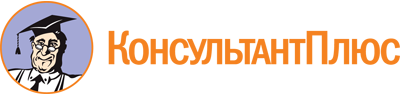 Федеральный закон от 06.02.2023 N 10-ФЗ
"О пробации в Российской Федерации"Документ предоставлен КонсультантПлюс

www.consultant.ru

Дата сохранения: 12.06.2023
 6 февраля 2023 годаN 10-ФЗКонсультантПлюс: примечание.Ст. 19 вступает в силу с 01.01.2025.КонсультантПлюс: примечание.Ст. 20 вступает в силу с 01.01.2025.КонсультантПлюс: примечание.Ст. 21 вступает в силу с 01.01.2025.КонсультантПлюс: примечание.Ст. 22 вступает в силу с 01.01.2025.КонсультантПлюс: примечание.Ст. 23 вступает в силу с 01.01.2025.КонсультантПлюс: примечание.Ст. 24 вступает в силу с 01.01.2025.КонсультантПлюс: примечание.Ст. 25 вступает в силу с 01.01.2025.КонсультантПлюс: примечание.Ст. 26 вступает в силу с 01.01.2025.КонсультантПлюс: примечание.Ст. 27 вступает в силу с 01.01.2025.КонсультантПлюс: примечание.Ст. 28 применяется в части постпенитенциарной пробации с 01.01.2025.КонсультантПлюс: примечание.Ст. 29 применяется в части постпенитенциарной пробации с 01.01.2025.КонсультантПлюс: примечание.Ст. 30 вступает в силу с 01.01.2025.КонсультантПлюс: примечание.Ст. 31 вступает в силу с 01.01.2025.КонсультантПлюс: примечание.Ст. 32 вступает в силу с 01.01.2025.КонсультантПлюс: примечание.Ст. 34 вступает в силу с 01.01.2025.